ANEXO I – MINUTA DE CONTRATOMINUTA DE CONTRATO N.º 00/2019, PARA CONTRATAÇÃO DE EMPRESA PARA PRESTAÇÃO DE SERVIÇOS ESTUDO TÉCNICO DE TRÁFEGO DE VEÍCULOS NA RUA INTEGRAÇÃO, QUE ENTRE SI FIRMAM O MUNICÍPIO DE ENTRE-IJUÍS A EMPRESA MC MARCHETTI SERVIÇOS DE ENGENHARIA LTDA.O Município de Entre-Ijuís, pessoa Jurídica de Direito Público Interno, com sede administrativa na Rua Francisco Richter, n.º 601, CNPJ-MF n.º 89.971.782/0001-10, neste ato representado pelo Prefeito Municipal, Sr. BRASIL ANTONIO SARTORI, brasileiro, casado, CI nº 3033511571 e CPF n.º 218.137.440-68, residente e domiciliado neste município, doravante designada MUNICÍPIO, e, a empresa MC MARCHETTI SERVIÇOS DE ENGENHARIA LTDA, inscrita no CNPJ sob o nº 33.932.620/0001-18, com sede estabelecida à Rua Marquês do Herval, nº 1446 – Centro, na cidade de Santo Ângelo/RS – CEP: 98801-640, por seu representante legal e Responsável Técnico, o Mauro Cesar Marchetti, registrado no CREA-RS Nº 048397, CPF nº 212.226.140-49, portador da Carteira de Identidade nº 1029760723 SSP/RS, residente e domiciliado na Rua Antunes Ribas, nº 2116 – Apto 201, no Município de Santo Ângelo/RS, CEP: 98803-230, celular 55 99623-8285, e-mail: mcm@san.uri.br, doravante designada EMPRESA, firmam o presente Contrato decorrente da Dispensa n.º 16/2019, autorizado pelo Processo de Licitação nº 62/2019, nos termos da lei 8.666/93 e suas alterações posteriores, e pelas cláusulas e condições seguintes:CLÁUSULA PRIMEIRA – OBJETOConstitui objeto da presente licitação a Contratação de empresa para a prestação de serviços especializados através de estudo técnico para a viabilidade de instalação de lombadas eletrônicas/pardais/outros na Rua Integração, perímetro urbano, trecho compreendido entre a ponte do Rio Ijuí até o Trevo de entroncamento com a BR-285, no Município de Entre-Ijuís, em conformidade com as especificações constantes desta Dispensa, conforme descritivo abaixo:CLÁUSULA SEGUNDA – BASE DO CONTRATOO presente contrato é assinado baseado no artigo 24:Art. 24 – É dispensável de licitação:II - para outros serviços e compras de valor até 10% (dez por cento) do limite previsto na alínea "a", do inciso II do artigo anterior e para alienações, nos casos previstos nesta Lei, desde que não se refiram a parcelas de um mesmo serviço, compra ou alienação de maior vulto que possa ser realizada de uma só vez;CLÁUSULA TERCEIRA – DA EXECUÇÃO O regime de execução do presente contrato é de Prestação de Serviços cessando as obrigações após o término do presente contrato.CLÁUSULA QUARTA - VALOR CONTRATUALI- O valor da Prestação de Serviços contratada é de R$ 2.900,00 (Dois mil e novecentos reais) a ser pago em parcela única mediante a conclusão da mesma.CLÁUSULA QUINTA – CONDIÇÕES DE PAGAMENTOI- O pagamento do objeto ora contratado, dar-se-á pela tesouraria do MUNICÍPIO, através de depósito bancário na conta corrente da licitante, em até trinta (30) dias da entrega do serviço, mediante a apresentação da fatura/Nota Fiscal e que estejam devidamente dentro dos valores especificados no presente contrato.II- O Município efetuará retenção na fonte, caso houver, dos tributos e contribuições sobre todos os pagamentos à licitante.III- Em hipótese alguma será concedido o reajustamento dos preços propostos; e o valor constante da nota fiscal/fatura, quando da sua apresentação, não sofrerá qualquer atualização monetária até o efetivo pagamento.IV- A Administração efetuará retenção na fonte, caso houver, dos tributos e contribuições sobre todos os pagamentos à licitante vencedora.VI- O pagamento efetuado não isentará o licitante das responsabilidades decorrentes do fornecimento.CLÁUSULA SEXTA - RECURSOS FINANCEIROSAs despesas decorrentes do presente Contrato correrão à conta das seguintes dotações orçamentárias:06.02 SECRETARIA MUNIC DE TRANSPORTES E OBRAS PÚBLICAS264510604.2199000 – SINALIZAÇÃO E EDUCAÇÃO NO TRÂNSITO33.90.39.000000 – Outros Serviços de Terceiro - Pessoa JurídicaCLÁUSULA SÉTIMA - DIREITOS E OBRIGAÇÕES DAS PARTESParágrafo Primeiro - Constituem direitos do MUNICÍPIO:a) Fiscalizar a execução do objeto, sob os aspectos quantitativo e qualitativo, anotando em registro próprio as falhas detectadas e comunicando as ocorrências de quaisquer fatos que, a seu critério, exijam medidas corretivas por parte da EMPRESA;b) Efetuar o pagamento à EMPRESA de acordo com as condições de preço e prazo ajustados estabelecidas neste credenciamento;c) Prestar informações e esclarecimentos que venham ser necessários para a EMPRESA;d) Cumprir e fazer cumprir as cláusulas do presente contrato e promover o encaminhamento e liberação do bem adquirido para pagamento a ser realizado pela Tesouraria;e) Zelar pela boa qualidade do serviço, receber, apurar e buscar a solução ou providências cabíveis para a realização deste contrato;f) Notificar, formal e tempestivamente, a EMPRESA sobre as irregularidades observadas no cumprimento deste Contrato;g) Notificar a EMPRESA, por escrito, sobre multas, penalidades e quaisquer débitos de sua responsabilidade;h) Aplicar as penalidades regulamentares e contratuais;i) Não repassar material organizado pela EMPRESA ou ceder o mesmo sem sua prévia autorização para outro Município e/ou mesmo para outra Empresa do ramo.Parágrafo segundo - Constituem obrigações da EMPRESA:a) Prestar os serviços, objeto deste instrumento, segundo as especificações constantes do objeto, e as necessidades do MUNICÍPIO, manifestadas mediante solicitação escrita, através de ofício ou correio eletrônico, ou verbal, através de contato telefônico, no prazo limite fixado.b) Prestar todo o apoio técnico, orientando sobre as normas legais, fornecendo informações escritas e/ou verbais quando for solicitado;c) Garantir o cumprimento do contrato, executando o seu objeto conforme estabelecido.d) Atender com eficiência e presteza as solicitações que lhe forem encaminhadas pelo MUNICÍPIO.e) Cumprir com os prazos estabelecidos, as obrigações assumidas;f) Fornecer relatório/diagnóstico referente aos procedimentos/serviços realizados;g) Designar o órgão ou departamento responsável pela Gestão do contrato;h) Responsabilizar-se por todos os ônus e tributos, emolumentos, honorários ou despesas incidentes sobre os serviços contratados, bem como cumprir, rigorosamente, todas as obrigações trabalhistas, previdenciárias e acidentárias relativas ao pessoal que empregar para a execução dos serviços, inclusive as decorrentes de convenções, acordos ou dissídios coletivos;i) Responder por danos causados diretamente ao Município ou a terceiros, decorrentes de sua culpa ou dolo, em razão de imprudência, imperícia ou negligência, na execução do contrato, não excluindo ou reduzindo essa responsabilidade a fiscalização ou o acompanhamento pela Administração;j) Arcar com as responsabilidades fiscais, trabalhistas, tributaria e demais encargos que vierem a incidir sobre a prestação dos serviços objeto deste instrumento;k) Responder pela correção e qualidade dos serviços, observando as normas éticas e técnicas aplicáveis, reparando, corrigindo, removendo, reconstruindo ou substituindo às suas expensas, no total ou em parte, esses serviços, quando se verificarem vícios, defeitos ou incorreções resultantes da má execução ou do emprego de materiais inadequados.CLÁUSULA OITAVA – DA RESCISÃO CONTRATUALa) O MUNICÍPIO poderá rescindir o presente contrato nas hipóteses previstas nos artigos 77 e 78 e pelas formas do art. 79 da Lei Federal n° 8.666, de 21 de Junho de 1993, alterada pela Lei Federal n° 8.883, de 08 de Julho de 1994.b) A EMPRESA poderá rescindir o presente contrato, na hipótese de atraso superior a 60 (sessenta) dias, pelo MUNICÍPIO, dos pagamentos devidos.c) Considera-se rescindido, automaticamente, o contrato nas hipóteses de declaração de inidoneidade e suspensão do direito de contratar, previstas na Lei n° 8.666/93, como sanção pela não prestação dos serviços com presteza e eficiência pela EMPRESA.CLÁUSULA NONA - LEGISLAÇÃO APLICÁVELO presente Instrumento contratual rege-se pelas disposições expressas na Lei n° 8.666, de 21 de junho de 1993, suas alterações, demais legislações aplicáveis e pelos preceitos de direito público, aplicando supletivamente, os princípios da Teoria Geral dos Contratos e as disposições de direito privado.CLÁUSULA DÉCIMA – DAS RESPONSABILIDADESAssume a EMPRESA, inteira e expressa responsabilidade pelas obrigações sociais e proteção aos seus empregados, bem como, pelos encargos previdenciários, fiscais e comerciais resultantes da execução do contrato, atendidas as condições previstas.CLÁUSULA DÉCIMA PRIMEIRA – DA VIGENCIA A vigência do presente contrato será de DOZE (12) meses, contado a partir da assinatura do contrato.CLÁUSULA DÉCIMA SEGUNDA – DA FISCALIZAÇÃO E DO ACOMPANHAMENTOA fiel observância da execução do contrato será acompanhada e fiscalizada pelo servidor Nahin da Silva Santos, CPF nº 001.318.450-47, responsável designado pelo Município de Entre-Ijuís, e, por sua vez, a EMPRESA, designa o Sr. Mauro Cesar Marchetti, CREA-RS nº 048397.CLÁUSULA DÉCIMA TERCEIRA – DO TEMPO DE PRESTAÇÃO DE SERVIÇOSO prazo de execução dos serviços é de 90 dias a contar da assinatura do contrato, podendo ser prorrogado com a concordância de ambas as partes.CLÁUSULA DÉCIMA QUARTA - DA MULTA, DAS SANÇÕES E DAS PENALIDADESPela inexecução total ou parcial das obrigações assumidas, garantidas a prévia defesa, a Administração poderá aplicar à EMPRESA Contratada, as seguintes sanções:I. Advertência; II. Multa: a) de 5% (cinco por cento), calculada sobre o valor a ser pago mensalmente à CONTRATADA, pelo atraso injustificado na execução do objeto contratual;b) de 10 % (dez por cento) sobre o valor do contrato pela inexecução total ou parcial do objeto.III. suspensão temporária de participar de licitação e impedimento de contratar com a administração por prazo não superior a 02 (dois) anos; e,IV. declaração de inidoneidade para licitar ou contratar com a Administração Pública enquanto perdurarem os motivos da punição ou até que seja promovida a reabilitação perante a própria autoridade que aplicou a penalidade, no prazo não superior a 5 (cinco) anos.V. As penalidades somente poderão ser relevadas ou atenuadas pela autoridade competente aplicando-se o Princípio da Proporcionalidade, em razão de circunstâncias fundamentadas em fatos reais e comprovadas, desde que formuladas por escrito e no prazo máximo de 05 (cinco) dias úteis da data em que for oficiada a pretensão da Administração no sentido da aplicação da pena. VI. A Licitante que, convocada dentro do prazo de validade da sua proposta, não celebrar o Contrato, deixar de entregar a documentação exigida para o certame, ensejar o retardamento da execução do certame, não mantiver a proposta, falhar ou fraudar na execução do Contrato, comportar-se de modo inidôneo, fizer declaração falsa do atendimento das condições de habilitação ou cometer fraude fiscal, ficará impedido de licitar e contratar com a Administração Pública e, se for o caso, poderá ser descredenciado do Cadastro Municipal, pelo prazo de até cinco anos, sem prejuízo das multas previstas em edital e das demais cominações legais.VII. As sanções previstas neste Capítulo poderão ser aplicadas cumulativamente, ou não, de acordo com a gravidade da infração, facultada ampla defesa à adjudicatária, no prazo de 05 (cinco) dias úteis a contar da intimação do ato.VIII. Nenhuma parte será responsável perante a outra pelos atrasos ocasionados por motivo de força maior ou caso fortuito.CLÁUSULA DÉCIMA QUINTA – DO REAJUSTEO presente contrato não adotará nenhum índice de atualização monetária uma vez que os valores ajustados serão fixos e irreajustáveis.CLÁUSULA DÉCIMA SEXTA – DOS CASOS OMISSOS Os casos omissos advindos da aplicação do presente contrato, serão resolvidos à luz da lei n° 8.666/93 e suas alterações e, também serão dirimidos pelos preceitos de direito público, aplicando-lhes supletivamente, os princípio da Teoria Geral dos Contratos, Código de Defesa do Consumidor(CDC), as disposições de Direito Privado e dos princípios gerais de direito.CLÁUSULA DÉCIMA SÉTIMA – DA NOVAÇÃOA não utilização, por qualquer das partes, dos direitos a elas assegurados neste contrato, e na lei em geral, e, a não aplicação de quaisquer sanções neles previstas não importa em novação a seus termos, não devendo, portanto, ser interpretada como renúncia ou desistência de aplicação ou de ações futuras sendo que todos os recursos postos a disposição do MUNICÍPIO serão considerados como cumulativos e não alternativos, inclusive em relação a dispositivos legais.CLÁUSULA DÉCIMA OITAVA – DA PUBLICIDADEUma vez firmado, o presente contrato terá seu extrato publicado no Diário oficial do Município, pelo MUNICÍPIO, dando-se cumprimento ao disposto no artigo 61, parágrafo 1° da lei n°8.666/93.CLÁUSULA DÉCIMA NONA – DO FOROFica eleito o Foro da Comarca de Santo Ângelo/RS, para dirimir toda e qualquer questão oriunda deste instrumento, renunciando-se a outro por mais privilegiado que o seja.E, por estarem justas e contratadas, as partes assinam o presente instrumento contratual, por si e seus sucessores, em 03 (três) vias iguais e rubricadas para todos os fins de direito, na presença das testemunhas abaixo.Entre-Ijuís/RS, 20 de Dezembro de 2019.ANEXO IIModelo de Declaração Geral e de inexistência de impedimento(Papel timbrado ou nome da Entidade)A empresa MC MARCHETTI SERVIÇOS DE ENGENHARIA LTDA, inscrita no CNPJ sob o nº 33.932.620/0001-18, com sede estabelecida à Rua Marquês do Herval, nº 1446 – Centro, na cidade de Santo Ângelo/RS – CEP: 98801-640, por seu representante legal e Responsável Técnico, o Mauro Cesar Marchetti, registrado no CREA-RS Nº 048397, CPF nº 212.226.140-49, portador da Carteira de Identidade nº 1029760723 SSP/RS, residente e domiciliado na Rua Antunes Ribas, nº 2116 – Apto 201, no Município de Santo Ângelo/RS, CEP: 98803-230, celular 55 99623-8285, e-mail: mcm@san.uri.br, DECLARA, para os devidos fins de direito, sob as penas da lei, que cumpre plenamente os requisitos definidos na DISPENSA n.º 21/2019 para a celebração do Contrato e:I. não há fato superveniente impeditivo de participar de licitações ou de contratar com qualquer Órgão da Administração Pública e compromete-se em informar a qualquer tempo, sob as penas cabíveis, a superveniência de ocorrências posteriores na forma determinada no § 2º, do artigo 32, da Lei nº 8.666/93 e alterações;II. não possui, em seu quadro funcional, pessoas membro de Poder ou do Ministério Público, servidor público ou dirigente da Administração Pública do Município de Entre-Ijuís/RS;III. que, em cumprimento ao art. 7º, inc XXXIII da CF/88, no inciso V do art. 27 da Lei 8666, de 21 de junho de 1993, acrescido pela Lei 9854 de 27 de outubro de 1999, não utiliza mão-de-obra direta ou indireta de menores de 18 (dezoito) anos para a realização de trabalho noturno, perigoso ou insalubre, bem como, não utiliza, para qualquer trabalho, mão-de-obra direta ou indireta de menores de 16 (dezesseis) anos, exceto na condição de aprendiz, a partir de 14 (catorze) anos.;E, por ser expressão da verdade, sob as penas da lei, firmo a presente declaração.Santo Ângelo/RS, 30 de Dezembro de 2019._______________________________Mauro Cesar MarchettiCREA-RS nº 048937ANEXO III: Trecho para Estudo Técnico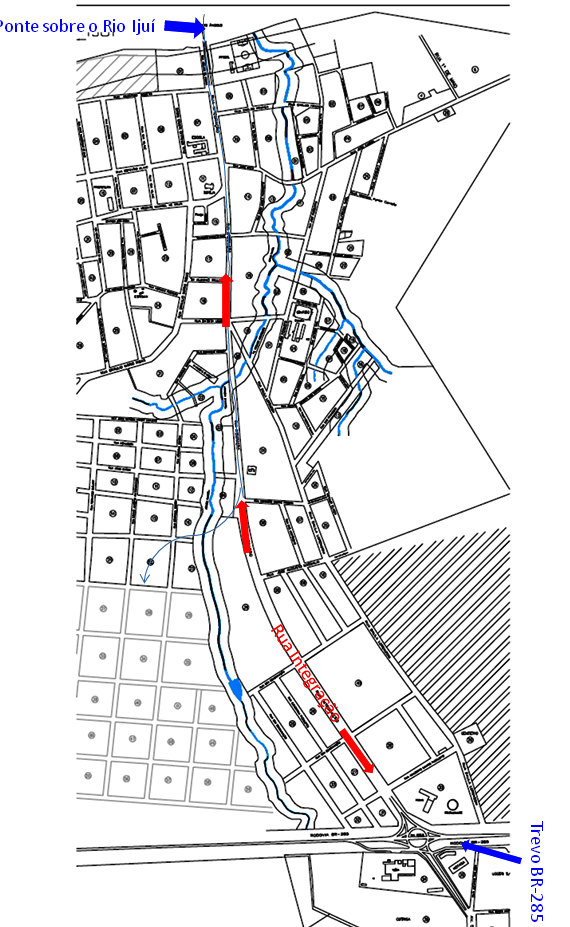 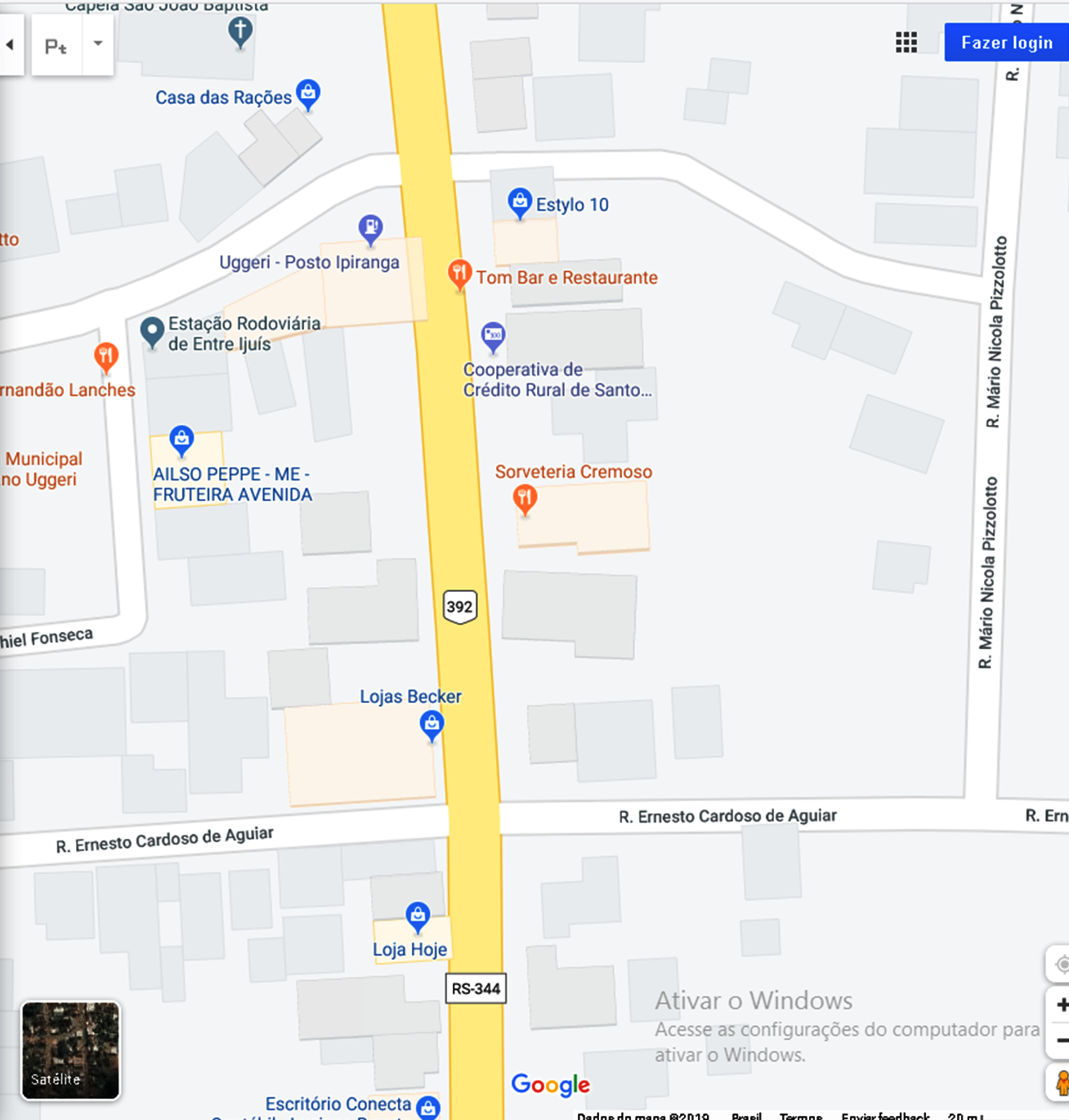 ITEMDESCRIÇÃO01Contratação de empresa para a prestação de serviços de Consultoria Técnica especializada para estudo técnico de tráfego/fluxo de veículos na Rua Integração, perímetro urbano, no trecho compreendido entre a ponte do Rio Ijuí até o Trevo de entroncamento com a BR-285, no Município de Entre-Ijuís.- Justificativa técnica de avaliação e condições para o trânsito em segurança;- Projeto técnico com:    - Posicionamento indicativo de controladores eletrônicos de velocidade ou alternativas de sinalização viária, caso necessário;    - Sinalização de trânsito e dispositivos de segurança contemplados pela legislação vigente;- Memorial descritivo;- ART- Planilha Orçamentária dos itens com os valores- Demais requisitos técnicos para a fiscalização de velocidade, exigidos pelo CONTRAN e legislação vigente.________________________________Município de Entre-IjuísBrasil Antonio SartoriMUNICÍPIO___________________________________________MC MARCHETTI SERVIÇOS DE ENGENHARIA LTDAMauro Cesar Marchetti - CREA-RS 048397EMPRESA_______________________________    TESTEMUNHA    NOME:    RG:________________________________    TESTEMUNHA    NOME:    RG: